24 января 2018 года в МБДОУ д/с № 162 состоялся первый  семинар для воспитателей по теме:«Работа в ДОУ по подготовке к обучению детей грамоте в условиях реализации ФГОС».Цель проведения семинара: повышение уровня теоретических знаний и практических умений педагогов ДОУ по использованию современных подходов в работе по подготовке к обучению грамоте детей дошкольного возраста.Регламент проведения семинараВ работе обучающего семинара приняли участие 21 воспитатель МБДОУ г. Твери. Семинар открыла, заведующая МБДОУ детский сад №162 Лебедева Н.В.В своем приветственном слове к участникам семинара Наталья Викторовна обозначила актуальность подготовки детей дошкольников к обучению грамоте.                                             Очень креативной  оказалась идея  деловой игры «По обучению детей грамоте». Воспитатели не только рассказали о своем богатом опыте, но и с удовольствием играли в предложенные игры. Особый интерес  вызвала игра «Нарисуй и отгадай пословицу». 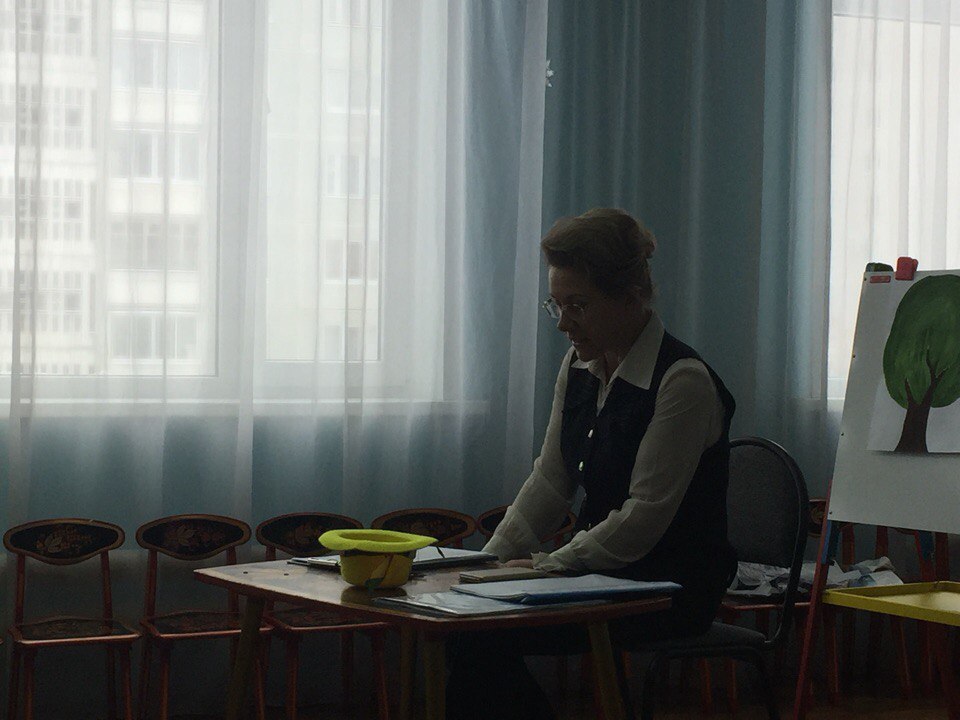 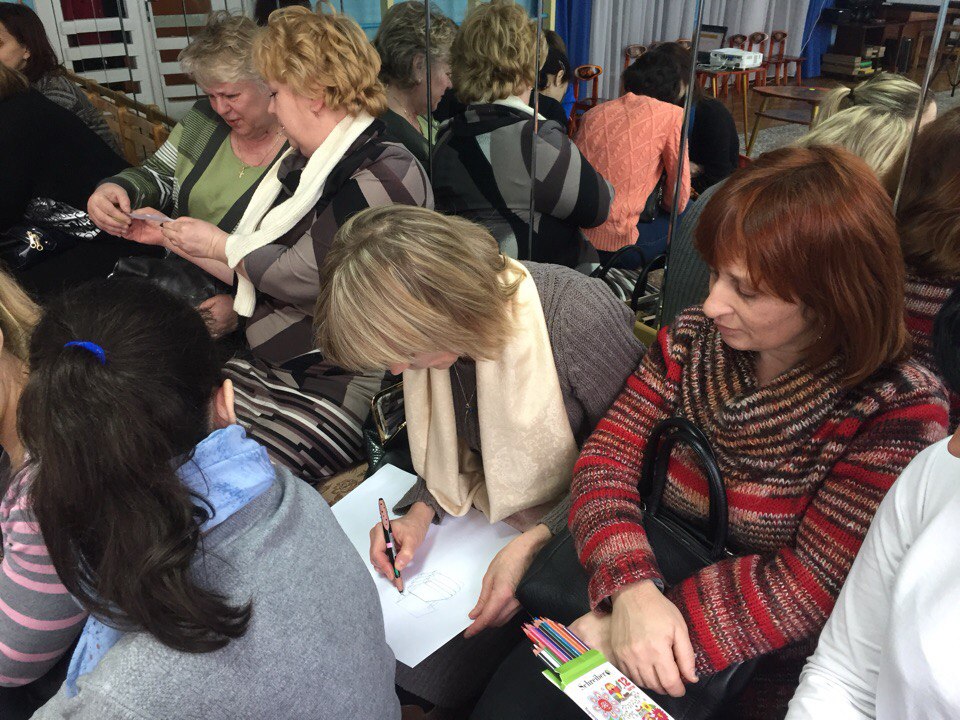 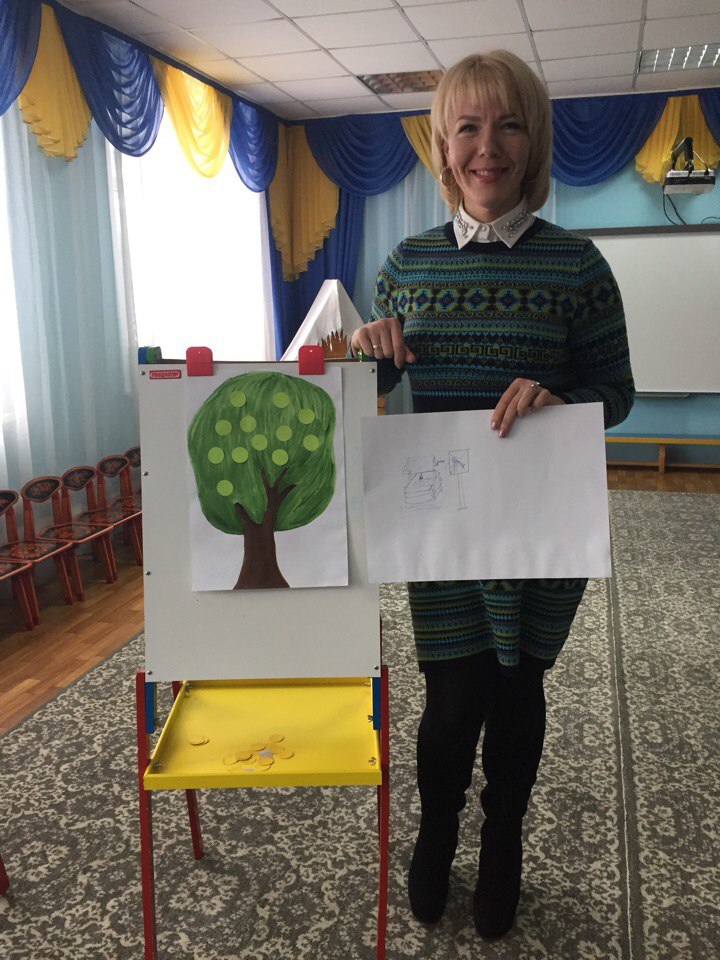 По окончанию семинара был подведен итог. Педагоги узнали много новой информации о программе «Развитие» Л.А. Венгера, а притча Ш.А. Амонашвили «Крылья» настроила на лирическое настроение и новые победы в творческой деятельности педагога. Домашнее задание: Проанализировать задачи по обучению детей грамоте в рамках программы своего детского сада в разных возрастных группах, сравнить их, выяснить преемственность и усложнения.31.01.2018г. в 13:00 состоится II семинар по теме « Создание условий в ДОУ для речевого развития дошкольников»План:Роль предметно-пространственной среды в группе по подготовке дошкольников к обучению грамоте в условиях реализации ФГОС. Воспитатель Карлашенко И.М.Организация предметно-развивающей среды в старшей группе по подготовке дошкольников к обучению грамоте. Воспитатель Серебрякова Н.А.Посещение групп детского сада с целью наблюдения и анализа предметно-пространственной среды по подготовке дошкольников к обучению грамоте. Будем рады Вас видеть!Регистрация педагогов Приветственное слово.  Заведующий МБДОУ Лебедева Н.В.Интерактивное упражнение «Имя и прилагательное». Знакомство с участниками семинара.Ознакомление с планом работы ПДС. Заведующий МБДОУ Лебедева Н.В.Презентация «Актуальность подготовки детей к обучению грамоте в условиях ФГОС. Заведующий МБДОУ Лебедева Н.В.Анкетирование слушателей по оценке знаний и умений развития звуковой культуры речи у детей дошкольного возраста.Презентация «Подготовка кадров к обучению грамоте – условие успешной реализации проекта. Воспитатель МБДОУ Карлашенко И.М.Деловая игра «По подготовке дошкольников грамоте» Воспитатель МБДОУ Карлашенко И.М.Практическое задание: проанализировать задачи по обучению детей грамоте в рамках программы своего детского сада в разных возрастных группах, сравнить их, выяснить преемственность и усложнение. Подведение итогов семинара.